IMHA Board of Directors Meeting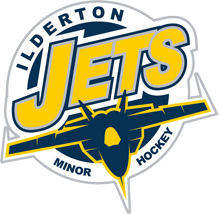 				July 18, 2017				MINUTES – Approved Aug. 9, 2017Board Members in AttendanceTodd Copeland				Sue LidbetterBrian Brown					John Guy UrbshottJosh Kenney					Chris DixonGrant McNair					Randy SheavesScott York					Mark SchramTichelle Schram				Mike HardingPaul Walkom					1. RS made a motion to begin the meeting.  2nd by SL.  Carried. 2.   CD made a motion to accept the minutes.  2nd SY.  Carried. 3. TC provided an update on information received following the meeting with Middlesex Centre.  The first meeting consisted of 3 priorities; additional ice (which was provided at last meeting), opportunities to enhance exposure for our organization within Ilderton and Komoka arenas and our need for equipment storage space in Komoka.   In response to increased exposure, our Ilderton Jets Logo will be placed on all ice surfaces.  Todd has received a formal quote from Jet Ice regarding our ice logo.  In the Ilderton arena there will be an 11X 11 logo and a 9X 9 logo will be on both pads in Komoka arena for a total cost of $1495.42.  These logo templates will be good for 5 years and will be stored by the Municipality.  TC provided the proposal, including the ice placement with the board.  GM Made a motion to accept this purchase from Jet Ice.   2nd MH.  Carried. A storage cage at Komoka arena has been identified for the IMHA, 20X20 in size for a charge of $600 per year.  CD Made a motion to accept this storage option.  2nd by MS.  Carried.     5. MH – The Initiation program update will be provided to the board at our next meeting, once the committee gets together with Jeff Reid to discuss the specifics of this program. 6. JK – He has received 2 applications for the Picture Day photographer, one of which is a local business.  This applicant will provide all the assistants she would require for the day, therefore minimal volunteers would be needed.  In her presentation, she also would sponsor a team for 5 years, should she be awarded this contract.  She personally would deal directly with the parents and would prefer if players were in full uniforms and skates.  Both applicants offered similar picture packages, with comparable costs.  Picture day is scheduled for either Oct 15 or 22nd.  JK made a motion to use the local business as our photographer for this season.  2nd by GM.  Carried.  Suggestion also made for board members to have pictures taken and put on the IMHA website.  ACTION – JK will notify the photographer of our decision and discuss taking board members pictures as well.   7. JK – Pete sports is open to selling the Gong Show hats as part of the IMHA apparel.  The hats will retail for $25.99.  We will get 10% back from each sale.  Last year, Pete Sports sold $27000 in sales of Ilderton Jets apparel; therefore we received $2700 from them. 8. RS as the incoming treasurer and reviewing the books, 3 checks have been returned from Middlesex Centre.  As we have a zero balance owing, it appears these cheques may have been duplicates.  ACTION – RS will ensure these checks are filed and kept for our records.    9. RS – IMHA has received a bill from Pete Sports for $6384.16 for the rink dividers.  SY made a motion to pay this account.  2nd by JK.  Carried. 10. RS – As the treasurer, he needs access to our on-line registration programs, so he can add entries to our quickbooks account.  Presently just BH & SL have access to this information.  To add additional members, hockey Canada must grant access and a letter from the IMHA President is needed.  ACTION - SL will give contact information and content needed to Todd to draft and send the letter.   11. RS would like to discuss options of tracking gate fees, as over $30000 is generated each year. Several suggestions were discussed.  ACTION – a subcommittee to include the treasurer (RS), director of admissions (RA), ice convenor (GM) and Fundraising (JK) will meet prior to next meeting and present a plan for upcoming season.  ACTION – LM & Shamrock reps will bring this issue to their next meetings to see how other centres are conducting their gate fees. 12. MK – The Power skating schedule was shared.  Presently there are minimal registrations, so schedule was altered slightly.  Body checking clinic is mandatory for the entry year to Bantam, so a reminder may be needed for those players.  ACTION – MH will put the updated schedule on the website, with a reminder to register.  13. PW – The Atom and Bantam Girls teams are still in need of a few more players.  PW suggested that we could open talks with the Lucan centre, each having a competitive team and sharing a house league team.  ACTION – PW will contact the Lucan centre.   14. CD – The Tim Horton’s jerseys for the initiation program have been approved.  Nets for the initiation program are also in but the rink dividers are not.    15. MS – All Shamrock Coaching applicants have been approached and agreed to their position. Midget girls coach has declined due to personal reasons.  The other applicant was Scott Denomy.  MS made a motion to offer the Midget girls shamrock coaching position to Scott Denomy.  2nd by BB.  Carried. 16. MS – At the next meeting, the board will need to determine the selection committee for each Shamrock team.  MS suggested that we utilize external people to sit on selection committee if possible.  MS will also post on the website the minimum number of skates per skater for a tryout.  Based on the number of skaters trying out and registered, the board will provide the number each team will carry and provide to the selection committee.   17. GM provided an updated ice schedule. There are 2 open sessions on the schedule which could be used for development ice or a scheduled rotation between teams. Discussion regarding the benefits of shared ice between teams, unused ice etc.  ACTION – GM & BH to review the ice schedule, committing to 2 hours back to back for development, 1 of which will have hired Rob Drummond. 18.  TS as read from an email from BH, a decision is required regarding a Novice AE team.  Based on numbers registered and the knowledge that the coaches will not have the ability to AP from the initiation program, there are not enough players registered for 4 Novice teams.   GM made a motion to have 1 Novice shamrock and 2 novice LM teams for this season.  2nd by JK.  Carried. 19. TS - OMHA report via email from BH - Based on conversation with OMHA, we need to prepare our organization for what is coming with regards to Initiation Program and particularly cross ice hockey.  Within 2 years, cross ice hockey will be for all players Novice and below. Things IMHA needs to consider for next year is to split the Novice age into Tyke (7 year olds) and Novice (8 year olds).  If you don’t split the group and leave as is (2 years of Novice), you’re going to have 7 year olds who play full ice hockey one year and the next year they will move to half ice.   We also have to be concerned with how old we allow kids to start registering for hockey (a 4 year old would have 5 years of cross ice hockey) – this year we have 15 kids registered that are 4 year olds.  These are big changes to how we’ve done things in the past but Hockey Canada is about developing our young kids. Obviously this will be difficult for members to understand but will be mandated throughout.  Therefore, keeping the IMHA membership informed is necessary.  ACTION – Further discussion at the August meeting.20. SY – The Shamrock meeting was held last week with BH attending.  All shamrock teams will be playing 20 games, with a start date of Sept. 23.  SY will be contacting the Shamrock coaches and requesting any block out dates as by Aug. 1, they will begin scheduling shamrock games.  21. SY - Gender Awareness and Identification Training is mandatory for all coaches, bench staff and board members and is required to be completed by September 30, 2017.  ACTION – SY will post this information on the IMHA website.   22. SY – A Pilot program has been outlined where the London Alliance league would play games against the PeeWee & Atom Shamrock Rep. league.  The Alliance teams would play in addition to the 20 game schedules.  Alliance teams include Oakridge, London Bandits, Sarnia, and West London.  SY made a motion that for 2017 season, IMHA participate in this pilot program playing in the Alliance division.  MH 2nd.  Carried. 23. SY received an email from Lucan Minor Hockey stating that they only have 6 – 8 boys registered for their Bantam Rep. team.  They have would like to combine this Lucan team with South Huron as they did last year, to form a Bantam AE team.  As IMHA has the first right of refusal, they require our consent.  ACTION – SY to set up a meeting with Lucan, South Huron and discussion options regarding teams, numbers etc.    24. SL - The Midget teams have no goalies registered.  ACTION SY – to send out an email to the Shamrock league, stating that we are looking for Midget goalies.25. SL – All registration cheques have been given to the treasurer which were deposited today 26. The next IMHA board meeting will be held on Wednesday, August 9, with an additional meeting scheduled on Tuesday, August 29, 2017 at 8:00.   27.  GM made a motion to adjourn the meeting.  2nd by SL.  Carried. 